Независимая оценка качества образования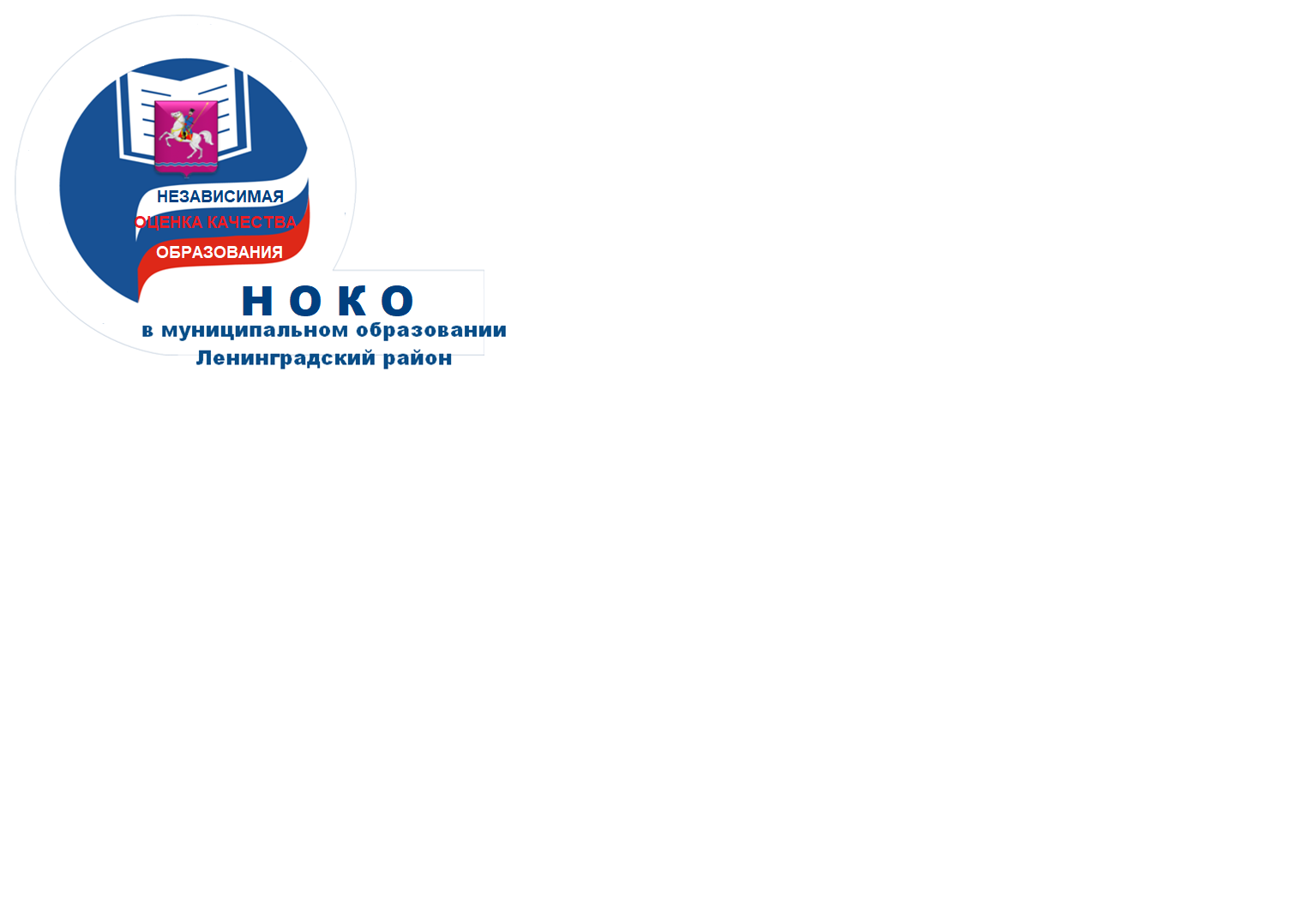 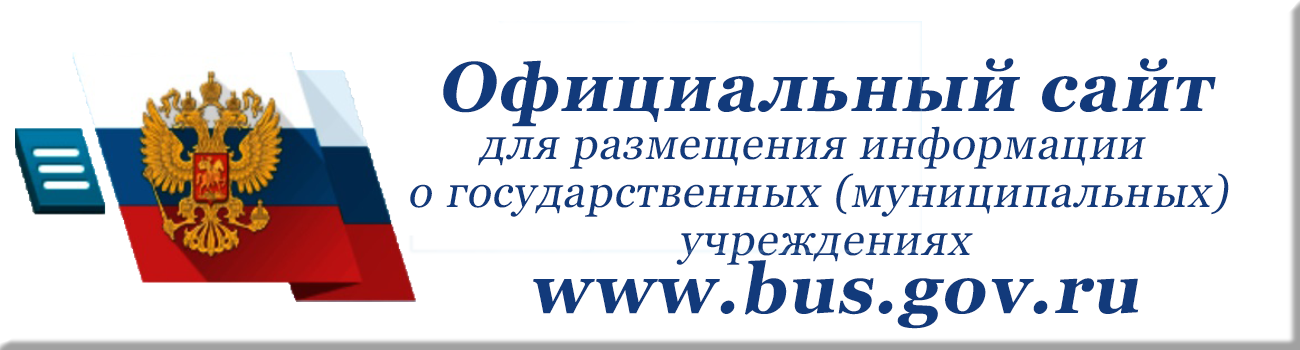 Сайт  bus.gov.ru  (басгов ру) предназначен:для публикации официальной информации о государственных (муниципальных) учрежденияхдля поиска информации о нужном Вам учреждениидля просмотра результатов независимой оценки качества образования (т. е. получения представления о рейтинге организаций), а также ознакомления с перечнями (классификаторами) государственных и муниципальных услуг и работ.  С результатами независимой оценки качества оказания услуг организациями можно ознакомиться перейдя по ссылке http://bus.gov.ru/pub/independentRating/list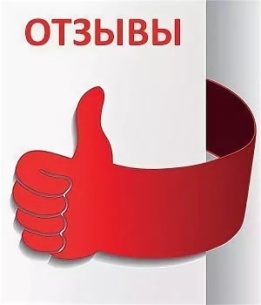 Каждый желающий гражданин на сайте реализует возможность оставить свой отзыв о качестве услуг, предоставляемых образовательными организациями, с приглашением заинтересованных лиц воспользоваться предоставляемым ресурсом и принять участие в оценке деятельности образовательных организаций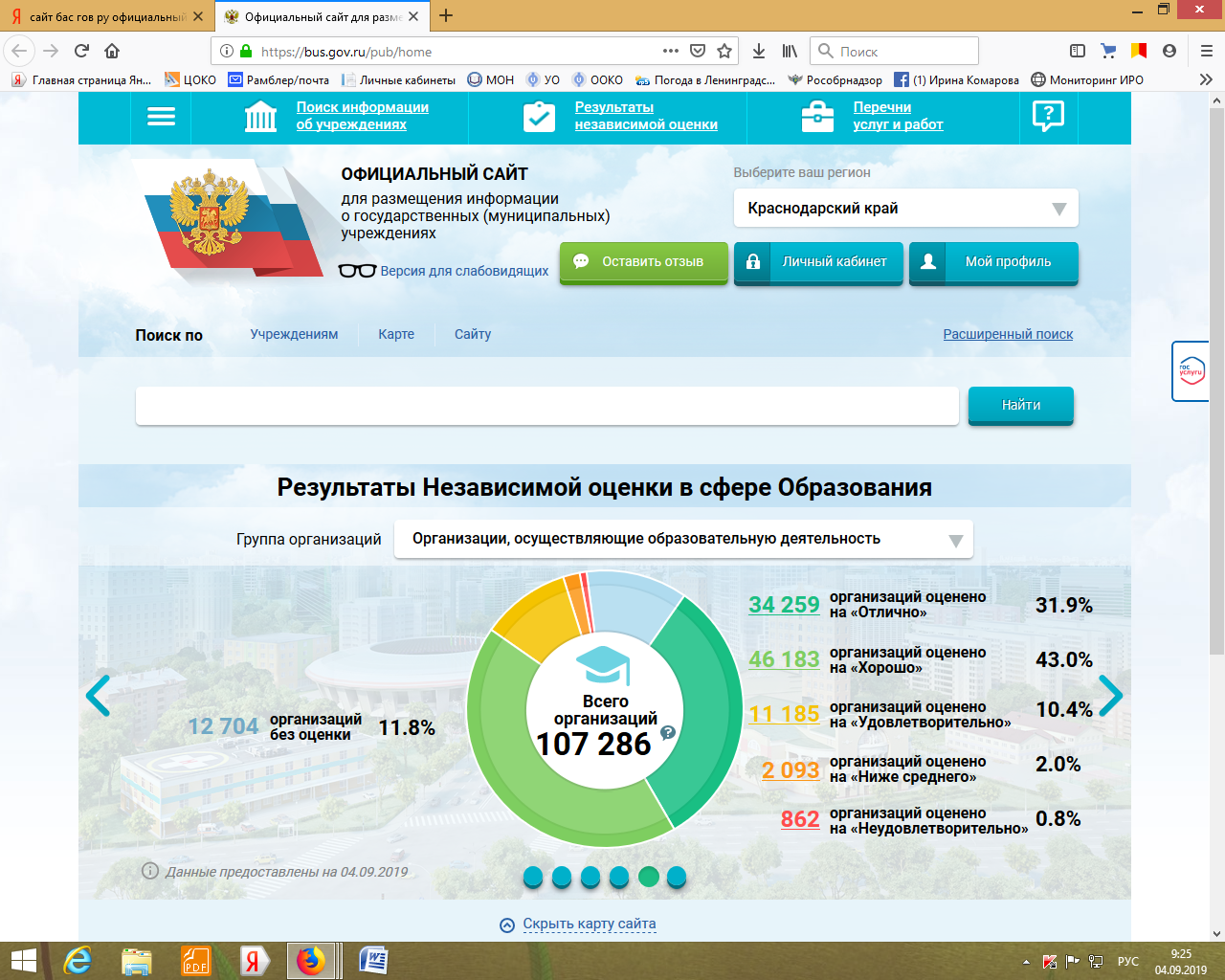 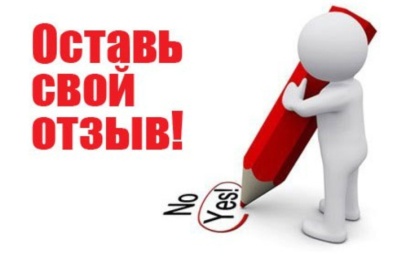 Помимо этого на сайте можно ознакомиться с инфографикой, позволяющей наглядно понять актуальную информацию о состоянии каких-либо процессов в государственной системе.Таким образом, сайт басгов ру будет полезен для лиц различных социальных категорий, обладая удобным интерфейсом и большой базой данных.